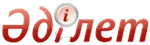 Об утверждении Правил выписывания, учета и хранения рецептовПриказ Министра здравоохранения и социального развития Республики Казахстан от 22 мая 2015 года № 373. Зарегистрирован в Министерстве юстиции Республики Казахстан 26 июня 2015 года № 11465      В соответствии с частью второй пункта 5 статьи 69 Кодекса Республики Казахстан от 18 сентября 2009 года «О здоровье народа и системе здравоохранения» ПРИКАЗЫВАЮ:
      1. Утвердить прилагаемые Правила выписывания, учета и хранения рецептов. 
       2. Комитету контроля медицинской и фармацевтической деятельности Министерства здравоохранения и социального развития Республики Казахстан в установленном законодательством порядке обеспечить: 
      1) государственную регистрацию настоящего приказа в Министерстве юстиции Республики Казахстан;
      2) в течение десяти календарных дней после государственной регистрации настоящего приказа в Министерстве юстиции Республики Казахстан направление на официальное опубликование в периодических печатных изданиях и информационно-правовой системе нормативных правовых актов Республики Казахстан «Әділет»;
      3) размещение настоящего приказа на интернет-ресурсе Министерства здравоохранения и социального развития Республики Казахстан;
      4) В течение 10 рабочих дней после государственной регистрации настоящего приказа в Министерстве юстиции Республики Казахстан представление в Департамент юридической службы Министерства здравоохранения и социального развития Республики Казахстан сведений об исполнении мероприятий, предусмотренных подпунктами 1), 2) и 3) настоящего приказа.
      3. Контроль за исполнением настоящего приказа возложить на вице-министра здравоохранения и социального развития Республики Казахстан Цой А.В.
      4. Настоящий приказ вводится в действие по истечении десяти календарных дней после дня его первого официального опубликования.      Министр здравоохранения
      и социального развития
      Республики Казахстан                       Т. ДуйсеноваУтверждены              
 приказом Министра здравоохранения  
 и социального развития        
 Республики Казахстан         
 от 22 мая 2015 года № 373          Правила выписывания, учета и хранения рецептов      1. Настоящие Правила выписывания, учета и хранения рецептов разработаны в соответствии с пункта 5 статьи 69 Кодекса Республики Казахстан от 18 сентября 2009 года «О здоровье народа и системе здравоохранения» и определяет порядок выписывания, учета и хранения рецептов.
      2. Рецепты выписываются медицинскими работниками организаций здравоохранения в пределах своей компетенции при наличии соответствующих медицинских показаний на бланках по форме, утвержденной приказом исполняющего обязанности Министра здравоохранения Республики Казахстан от 23 ноября 2010 года № 907 (зарегистрирован в Реестре государственной регистрации за № 6697). 
       3. Рецепты заверяются подписью и личной печатью медицинского работника, выписавшего рецепт. 
      4. Рецепты на получение лекарственных средств и изделий медицинского назначения в рамках гарантированного объема бесплатной медицинской помощи на амбулаторном уровне, выписываются, учитываются и мониторятся в автоматизированной системе в электронном виде. 
      В случае возникновения форс-мажорных обстоятельств выписка рецептов осуществляется вручную.
      Рецепты на получение лекарственных средств бесплатно или на льготных условиях дополнительно подписываются уполномоченным лицом, определенным приказом медицинской организации и заверяются печатью организации здравоохранения «Для рецептов».
       Образцы подписей уполномоченных лиц, имеющих право подписывать рецепты, направляются медицинскими организациями в объекты фармацевтической деятельности, имеющие соответствующие договора с местными органами государственного управления здравоохранением. 
      Заведующий фельдшерско-акушерским пунктом заверяет рецепт на получение лекарственных средств бесплатно или на льготной основе своей подписью и печатью фельдшерско-акушерского пункта.
       5. В сельских населенных пунктах, в случае отсутствия врачей, рецепты выписываются средними медицинскими работниками, ведущими амбулаторный прием больных. 
       6. Рецепты на лекарственные средства, не зарегистрированные и не разрешенные к применению в Республике Казахстан, не выписываются. 
       7. Рецепты выписываются с учетом возраста больного и характера действия входящих в состав лекарственного средства ингредиентов. 
      8. Содержание и номер рецепта на бесплатное или льготное получение лекарственных средств отражаются в амбулаторной карте больного. 
       9. Рецепты выписываются на латинском языке, под международным непатентованным или торговым наименованием лекарственных средств разборчиво с обязательным заполнением всех предусмотренных в бланке граф, способ применения прописывается в соответствующей графе на государственном или русском языках с указанием дозы, частоты и длительности приема. Не допускается ограничиваться общими указаниями («Известно», «Внутреннее», «Наружное»). Исправления в рецепте не допускаются. 
      Твердые сыпучие вещества выписываются в граммах (0,001; 0,02; 0,3; 1,0), жидкие - в миллилитрах, граммах и каплях.
       10. В рецепте применяются основные рецептурные сокращения согласно приложению к настоящим Правилам. 
       11. На одном рецептурном бланке на получение лекарственных средств бесплатно или на льготной основе, лекарственных средств, содержащих производные 8-оксихинолина, гормональные стероиды, клонидин, анаболические стероиды, кодеин, тропикамид, циклопентолат, трамадол, буторфанол указывается одно наименование лекарственного средства, а на остальные лекарственные средства - не более двух наименований. 
       12. При выписывании лекарственного средства в дозе, превышающей высшую разовую, врач в рецепте обозначает дозу лекарственного средства прописью и восклицательным знаком. При несоблюдении врачом данного требования фармацевтический работник отпускает прописанное лекарственное средство в половине установленной высшей разовой дозы. 
       13. Рецепты не выписываются на лекарственные средства, применяемые исключительно в организациях здравоохранения, оказывающих стационарную помощь. 
       14. Рецепты на получение лекарственных средств, в том числе отпускаемых бесплатно и на льготных условиях, действительны в течении 1 месяца. 
       15. Количество выписанного лекарственного препарата больным указывается из расчета курса лечения, а нуждающимся в постоянном (длительном) лечении из расчета трех месяцев. 
      16. Рецепты на получение лекарственных средств, указанных в пункте 11 настоящих Правил действительны в течение 10 календарных дней со дня их выписывания. 
       17. Хранение рецептов на отпущенные лекарственные средства на бесплатной основе осуществляется поставщиком фармацевтических услуг в течении 3 лет. 
      18. Рецепты на лекарственные средства, выписанные в организациях здравоохранения Республики Казахстан, действительны на территории всей республики, за исключением рецептов на бесплатный и льготный отпуск лекарственных средств действительны в пределах административно-территориальной единицы республики (район, город, область).  Приложение         
 к Правилам выписывания,   
 учета и хранения рецептов                    Основные рецептурные сокращения© 2012. РГП на ПХВ Республиканский центр правовой информации Министерства юстиции Республики КазахстанСокращениеПолное написаниеПереводaaanaпо, поровнуac. acid.acidumкислотаamp.ampullaАмпулаaq.аquaВодаaq. purif.aqua purificataвода очищеннаяbut.вutyrumмасло (твердое)comp., cps.сompositus (a, um)СложныйD.Da, Detur, DenturВыдай. Пусть будет выдано. Пусть будут выданы D.S.Da, Signa; Detur, SigneturВыдай, oбозначь. 
Пусть будет выдано, обозначено. 
Выдать, обозначитьD.t.d.Da (Dentur) tales dosesВыдай (Пусть будут выданы) такие дозыDec.DecoctumОтварdil.dilutusРазведенныйdiv. in p.aeqdivide in partes aequalesраздели на равные частиemulsemulsumЭмульсияextr.extractumэкстракт, вытяжкаf.fiat (fiant)пусть образуется (образуются)gtt.gutta, guttaeкапля, каплиinf.infusumНастойin amp.in ampullisв ампулахin caps.gel.in capsulis gelatinosisв капсулах желатиновыхin tabl.in tab(u)lettisв таблеткахlin.linimentumжидкая мазьliq.liquorЖидкостьM. pil.massa pilularumпилюльная массаM.Misce; MisceaturСмешай. Пусть будет смешано. СмешатьN.numeroЧисломol.oleumмасло (жидкое)pil.pilulaПилюляp.aeq.partes aequalesравные частиpulv.pulvisПорошокq.s.quantum satisсколько потребуется, сколько надо r., rad.radixКореньRp.RecipeВозьмиRep.Repete. RepetaturПовтори. Пусть будет повтореноrhiz.rhizomaКорневищеS. Signa. SigneturОбозначь. Пусть будет обозначеноsem.semenСемяsimpl.simplexПростойsir.sirupusСиропsol.solutioРастворsupp.suppositoriumСвечаtabl.tab(u)lettaТаблеткаt-ra, tinct., tct.tincturaНастойкаung.unguentumМазьvitr.vitrumСклянкаppt., praec.praecipitatusОсажденныйpast.pastaПаста